Publicado en Madrid el 27/12/2023 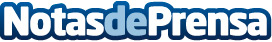 La IA y la realidad aumentada llegan a la industria del ocio indoor en 2024 de la mano de FlipajumpFlipajump tiene como objetivo para el 2024 seguir creciendo en España con la apertura de dos nuevos centros, además de ofrecer una innovación en su oferta de entretenimiento. El nuevo local en Estepona incluirá una bolera interactiva que proyecta efectos visuales 3D a través de la Inteligencia Artificial y de la Realidad Aumentada. Desde su apertura en 2019, Flipajump ha recibido a más de 600.000 personas y más de 200 colegiosDatos de contacto:Mariana Cano3AW657 985 404 /Nota de prensa publicada en: https://www.notasdeprensa.es/la-ia-y-la-realidad-aumentada-llegan-a-la Categorias: Nacional Franquicias Entretenimiento Ocio para niños http://www.notasdeprensa.es